ЗАКОНСТАВРОПОЛЬСКОГО КРАЯО РЕФЕРЕНДУМЕ СТАВРОПОЛЬСКОГО КРАЯИ МЕСТНОМ РЕФЕРЕНДУМЕПринятГосударственной ДумойСтавропольского края29 января 2004 годаНастоящий Закон определяет порядок проведения референдума Ставропольского края и местного референдума в Ставропольском крае в соответствии с Федеральным законом "Об основных гарантиях избирательных прав и права на участие в референдуме граждан Российской Федерации" (далее - Федеральный закон), иными федеральными законами, Уставом (Основным Законом) Ставропольского края, иными законами Ставропольского края.В части отношений, возникающих в процессе подготовки и проведения референдумов и не урегулированных настоящим Законом, применяются нормы Федерального закона.Основные понятия и термины, используемые в настоящем Законе, применяются в том же значении, что и в Федеральном законе, если иное не предусмотрено настоящим Законом.Глава I. ОБЩИЕ ПОЛОЖЕНИЯСтатья 1. Референдум Ставропольского края и местный референдумРеферендум - форма прямого волеизъявления граждан Российской Федерации по наиболее важным вопросам государственного и местного значения в целях принятия решений, осуществляемого посредством голосования граждан Российской Федерации, обладающих правом на участие в референдуме.Референдум Ставропольского края (краевой референдум) - референдум, проводимый в соответствии с Конституцией Российской Федерации, Федеральным законом, иными федеральными законами, Уставом (Основным Законом) Ставропольского края, настоящим Законом, иными законами Ставропольского края среди обладающих правом на участие в референдуме граждан Российской Федерации, место жительства которых расположено на территории Ставропольского края.Референдум местный (местный референдум) - референдум, проводимый в соответствии с Конституцией Российской Федерации, Федеральным законом, иными федеральными законами, Уставом (Основным Законом) Ставропольского края, настоящим Законом, иными законами Ставропольского края, уставом муниципального образования Ставропольского края (далее соответственно - устав муниципального образования, муниципальное образование) среди обладающих правом на участие в референдуме граждан Российской Федерации, место жительства которых расположено в границах муниципального образования.(в ред. Закона Ставропольского края от 27.12.2019 N 112-кз)Статья 2. Принципы проведения референдума1. Гражданин Российской Федерации участвует в референдуме на основе всеобщего, равного и прямого волеизъявления при тайном голосовании.2. Гражданин Российской Федерации голосует на референдуме "за" или "против" вынесенного на референдум вопроса непосредственно.3. Участие гражданина Российской Федерации в референдуме является добровольным и свободным. Никто не вправе воздействовать на гражданина Российской Федерации с целью принудить его к участию или неучастию в референдуме, либо воспрепятствовать его свободному волеизъявлению.4. Деятельность комиссий референдума при подготовке и проведении референдума, подсчете голосов и установлении итогов голосования, определении результатов референдума осуществляется открыто и гласно.5. Утратил силу. - Закон Ставропольского края от 09.10.2018 N 72-кз.            1    Статья 2 . Право на участие в референдуме(введен Законом Ставропольского края от 27.12.2019 N 112-кз)1. Гражданин Российской Федерации, достигший на день голосования возраста 18 лет, место жительства которого расположено на территории Ставропольского края, имеет право голосовать на краевом референдуме. Гражданин Российской Федерации, который достигнет на день голосования возраста 18 лет, вправе участвовать в предусмотренных Федеральным законом, настоящим Законом и проводимых законными методами других действиях по подготовке и проведению назначенного краевого референдума. До назначения краевого референдума в действиях по его подготовке и проведению имеет право принимать участие гражданин Российской Федерации, достигший возраста 18 лет.    2.  Правом  голосовать  на краевом референдуме обладает также гражданинРоссийской  Федерации,  достигший  на  день голосования возраста 18 лет, неимеющий регистрации по месту жительства на территории Российской Федерации,зарегистрированный  по  месту пребывания на территории Ставропольского краяне менее чем за три месяца до дня голосования, в случае подачи им заявленияо   включении  в  список  участников  референдума  по  месту  нахождения  в                           1соответствии  с  пунктом  1   статьи 10 настоящего Закона для голосования впределах округа референдума, где он зарегистрирован по месту пребывания.3. Гражданин Российской Федерации, достигший на день голосования возраста 18 лет, место жительства которого расположено в границах соответствующего муниципального образования, имеет право голосовать на местном референдуме. Гражданин Российской Федерации, который достигнет на день голосования возраста 18 лет, вправе участвовать в предусмотренных Федеральным законом, настоящим Законом и проводимых законными методами других действиях по подготовке и проведению назначенного местного референдума.До назначения местного референдума в действиях по его подготовке и проведению имеет право принимать участие гражданин Российской Федерации, достигший возраста 18 лет.4. В соответствии с Федеральным законом гражданин Российской Федерации имеет право участвовать в референдуме независимо от пола, расы, национальности, языка, происхождения, имущественного и должностного положения, места жительства, отношения к религии, убеждений, принадлежности к общественным объединениям, а также других обстоятельств.5. В соответствии с Федеральным законом не имеют права участвовать в референдуме граждане, признанные судом недееспособными или содержащиеся в местах лишения свободы по приговору суда.    6. В случае принятия комиссией решений, предусмотренных пунктом 1 или 2          1статьи  16  настоящего Закона, установленные Федеральным законом, настоящимЗаконом условия реализации гражданами Российской Федерации права на участиев  референдуме,  других  действиях  по подготовке и проведению референдума,связанные  с достижением возраста 18 лет, определяются исходя из последнеговозможного дня голосования на соответствующем референдуме.(п. 6 введен Законом Ставропольского края от 22.12.2020 N 154-кз)Статья 3. Вопросы референдума1. На краевой референдум могут быть вынесены только вопросы, находящиеся в ведении Ставропольского края как субъекта Российской Федерации или в совместном ведении Российской Федерации и Ставропольского края, если указанные вопросы не урегулированы Конституцией Российской Федерации, федеральным законом.(в ред. Закона Ставропольского края от 13.06.2013 N 54-кз)2. На местный референдум могут быть вынесены только вопросы местного значения.3. На референдум не могут быть вынесены вопросы:1) о досрочном прекращении или продлении срока полномочий органов государственной власти Ставропольского края, органов местного самоуправления муниципальных образований (далее - органы местного самоуправления), о приостановлении осуществления ими своих полномочий, а также о проведении досрочных выборов в органы государственной власти Ставропольского края, органы местного самоуправления либо об отсрочке указанных выборов;(в ред. Закона Ставропольского края от 27.12.2019 N 112-кз)2) о персональном составе органов государственной власти Ставропольского края, органов местного самоуправления;3) об избрании депутатов и должностных лиц, об утверждении, о назначении на должность и об освобождении от должности должностных лиц, а также о даче согласия на их назначение на должность и освобождение от должности;4) о принятии или об изменении соответствующего бюджета, исполнении и изменении финансовых обязательств Ставропольского края, муниципального образования;5) о принятии чрезвычайных и срочных мер по обеспечению здоровья и безопасности населения.Статья 4. Обстоятельства, исключающие назначение и проведение референдума1. Референдум не назначается и не проводится в случаях, предусмотренных Федеральным законом.2. Краевой референдум с такой же по смыслу формулировкой вопроса не проводится в течение года после дня официального опубликования (обнародования) результатов референдума.3. Местный референдум с такой же по смыслу формулировкой вопроса не проводится в течение срока, установленного уставом муниципального образования. Указанный срок не может превышать двух лет со дня официального опубликования (обнародования) результатов местного референдума.Глава II. ИНИЦИАТИВА ПРОВЕДЕНИЯ РЕФЕРЕНДУМАСтатья 5. Инициатива проведения референдума1. Инициатива проведения референдума принадлежит гражданам Российской Федерации, имеющим право на участие в референдуме.Для выдвижения инициативы проведения референдума и сбора подписей граждан Российской Федерации в ее поддержку образуется инициативная группа по проведению референдума. Указанную инициативную группу вправе образовать гражданин или группа граждан Российской Федерации, имеющие право на участие в референдуме. Выдвинуть инициативу проведения референдума может также избирательное объединение, иное общественное объединение, устав которого предусматривает участие в выборах и (или) референдумах и которое зарегистрировано в порядке, определенном федеральным законом, на уровне, соответствующем уровню референдума, или на более высоком уровне не позднее чем за один год до дня образования инициативной группы по проведению референдума. В этом случае руководящий орган этого избирательного объединения, иного общественного объединения либо руководящий орган его регионального отделения или иного структурного подразделения (соответственно уровню референдума) независимо от его численности выступает в качестве инициативной группы по проведению референдума.(в ред. Законов Ставропольского края от 06.12.2005 N 64-кз, от 13.06.2013 N 54-кз)2. Для назначения референдума инициативная группа по проведению референдума, образованная в соответствии с пунктом 1 настоящей статьи, должна представить в орган, установленный настоящим Законом, уставом муниципального образования, подписи участников референдума в поддержку инициативы его проведения.Статья 6. Порядок реализации инициативы проведения референдума1. Количественный состав инициативной группы по проведению краевого референдума должен быть не менее 20 человек, по проведению местного референдума - не менее 10 человек.(в ред. Закона Ставропольского края от 06.12.2005 N 64-кз)2. Инициативная группа по проведению краевого референдума обращается в избирательную комиссию Ставропольского края, которая со дня обращения указанной инициативной группы действует в качестве краевой комиссии референдума, с ходатайством о регистрации группы.(в ред. Закона Ставропольского края от 13.06.2013 N 54-кз)Инициативная группа по проведению местного референдума обращается в избирательную комиссию муниципального образования, действующую со дня обращения указанной инициативной группы в качестве комиссии местного референдума муниципального образования (далее - комиссия местного референдума), с ходатайством о регистрации группы. В случае если постоянно действующая избирательная комиссия муниципального образования отсутствует, функции комиссии местного референдума до ее сформирования выполняет избирательная комиссия Ставропольского края.(в ред. Закона Ставропольского края от 13.06.2013 N 54-кз)3. В ходатайстве инициативной группы по проведению референдума должен (должны) содержаться вопрос (вопросы), предлагаемый (предлагаемые) инициативной группой для вынесения на референдум, должны быть указаны фамилия, имя, отчество, дата и место рождения, серия, номер и дата выдачи паспорта или документа, заменяющего паспорт гражданина, с указанием наименования или кода выдавшего его органа, а также адрес места жительства каждого члена инициативной группы и лиц, уполномоченных действовать от ее имени на территории, где предполагается провести референдум. Ходатайство инициативной группы должно быть подписано всеми членами указанной группы, а в случае выдвижения инициативы проведения референдума избирательным объединением, иным общественным объединением ходатайство должно быть подписано всеми членами руководящего органа этого избирательного объединения, иного общественного объединения либо руководящего органа его регионального отделения или иного структурного подразделения (соответственно уровню референдума), поддержавшими решение о выдвижении инициативы проведения референдума.(в ред. Закона Ставропольского края от 29.04.2015 N 40-кз)4. К ходатайству должен быть приложен протокол собрания инициативной группы по проведению референдума, на котором было принято решение о выдвижении инициативы проведения референдума.5. Комиссия, указанная в пункте 2 настоящей статьи, в течение 15 дней со дня поступления ходатайства инициативной группы по проведению референдума обязана рассмотреть ходатайство и приложенные к нему документы и принять решение:в случае соответствия указанных ходатайства и приложенных к нему документов требованиям Федерального закона, Устава (Основного Закона) Ставропольского края, настоящего Закона, устава муниципального образования - о направлении их в Думу Ставропольского края по проведению краевого референдума или в представительный орган муниципального образования по проведению местного референдума;(в ред. Закона Ставропольского края от 24.12.2010 N 108-кз)в противном случае - об отказе в регистрации инициативной группы.6. В случае отказа инициативной группе по проведению референдума в регистрации ей выдается решение соответствующей комиссии, в котором указываются основания отказа.7. Дума Ставропольского края, представительный орган муниципального образования обязаны проверить соответствие вопроса, предлагаемого для вынесения на референдум, требованиям Федерального закона, настоящего Закона. При этом срок проверки не может превышать 20 дней для краевого референдума, 15 дней для местного референдума со дня поступления в соответствующий орган ходатайства инициативной группы по проведению референдума и приложенных к нему документов. По результатам проверки выносится соответствующее решение. Указанное решение должно быть направлено инициативной группе по проведению референдума и в орган, указанный в пункте 2 настоящей статьи, не позднее истечения срока проверки.(в ред. Закона Ставропольского края от 24.12.2010 N 108-кз)8. В случае признания Думой Ставропольского края, представительным органом муниципального образования вопроса, выносимого на референдум, отвечающим требованиям Федерального закона, настоящего Закона, комиссия, указанная в пункте 2 настоящей статьи, осуществляет регистрацию инициативной группы по проведению референдума, выдает ей регистрационное свидетельство, а также сообщает об этом в средства массовой информации в пятнадцатидневный срок со дня признания Думой Ставропольского края, представительным органом муниципального образования соответствия вопроса, выносимого на референдум, требованиям Федерального закона, настоящего Закона.(в ред. Законов Ставропольского края от 24.12.2010 N 108-кз, от 13.06.2013 N 54-кз)9. В случае признания Думой Ставропольского края, представительным органом муниципального образования вопроса, выносимого на референдум, не отвечающим требованиям Федерального закона, настоящего Закона, комиссия референдума, указанная в пункте 2 настоящей статьи, в трехдневный срок со дня получения из Думы Ставропольского края, представительного органа муниципального образования соответствующего решения отказывает инициативной группе по проведению референдума в регистрации. Решение об отказе в регистрации инициативной группы по проведению референдума, в котором указываются основания отказа, выдается инициативной группе по проведению референдума не позднее дня, следующего за днем принятия комиссией референдума решения об отказе в регистрации инициативной группы по проведению референдума. Основанием отказа инициативной группе по проведению референдума в регистрации может быть только нарушение инициативной группой по проведению референдума Конституции Российской Федерации, федеральных законов, Устава (Основного Закона) Ставропольского края, законов Ставропольского края, устава муниципального образования. Отказ в регистрации может быть обжалован в порядке, установленном Федеральным законом.(п. 9 в ред. Закона Ставропольского края от 13.06.2013 N 54-кз)10. При принятии решения о регистрации инициативной группы по проведению местного референдума в случае отсутствия постоянно действующей избирательной комиссии муниципального образования представительный орган муниципального образования формирует комиссию местного референдума в порядке, установленном Законом Ставропольского края "О системе избирательных комиссий в Ставропольском крае".(в ред. Закона Ставропольского края от 14.03.2016 N 25-кз)11. При выдвижении инициативы проведения краевого референдума подписи могут собираться со дня оплаты изготовления подписных листов. При выдвижении инициативы проведения местного референдума подписи могут собираться со дня, следующего за днем регистрации инициативной группы по проведению местного референдума.(п. 11 в ред. Закона Ставропольского края от 13.06.2013 N 54-кз)12. Регистрационное свидетельство, форма которого утверждается избирательной комиссией Ставропольского края, действительно для краевого референдума в течение трех месяцев, для местного референдума - в течение двух месяцев со дня регистрации инициативной группы.13. Количество подписей участников краевого референдума, которое необходимо собрать в поддержку инициативы проведения краевого референдума, являющееся необходимым для назначения краевого референдума, составляет 1,5 процента от числа участников краевого референдума, зарегистрированных на территории Ставропольского края в соответствии с пунктом 10 статьи 16 Федерального закона. Количество подписей участников местного референдума, которое необходимо собрать в поддержку инициативы проведения местного референдума, являющееся необходимым для назначения местного референдума, составляет 5 процентов от числа участников местного референдума, зарегистрированных на территории проведения местного референдума в соответствии с пунктом 10 статьи 16 Федерального закона, но не может быть менее 25 подписей участников референдума. Количество представляемых для назначения референдума подписей участников референдума может превышать установленное настоящим пунктом количество подписей участников референдума, необходимое для назначения референдума, не более чем на 10 процентов. Если для назначения референдума требуется представить менее 40 подписей участников референдума, количество представляемых подписей участников референдума может превышать количество подписей участников референдума, необходимое для назначения референдума, не более чем на четыре подписи участников референдума. Требуемое количество подписей участников референдума должно быть собрано инициативной группой по проведению краевого референдума в течение 60 дней со дня оплаты изготовления подписных листов, а инициативной группой по проведению местного референдума - в течение 30 дней со дня регистрации инициативной группы по проведению местного референдума.(п. 13 в ред. Закона Ставропольского края от 13.06.2013 N 54-кз)14. Подписи могут собираться только среди участников референдума, обладающих правом на участие в соответствующем референдуме.15. Подписные листы для сбора подписей участников референдума в поддержку инициативы проведения референдума изготавливаются и оформляются по форме согласно приложению 9 к Федеральному закону. Подписные листы должны изготавливаться за счет средств соответствующего фонда референдума.Участник референдума ставит в подписном листе свою подпись и дату ее внесения, а также указывает свои фамилию, имя, отчество, год рождения (в возрасте 18 лет на день голосования - дополнительно число и месяц рождения), адрес места жительства, серию, номер паспорта или документа, заменяющего паспорт гражданина. Адрес места жительства может не содержать каких-либо из указанных в подпункте 5 статьи 2 Федерального закона реквизитов (наименование субъекта Российской Федерации, района, города, иного населенного пункта, улицы, номера дома и квартиры) в случае, если это не препятствует его однозначному восприятию с учетом фактических особенностей места жительства участника референдума. Данные об участнике референдума, ставящем в подписном листе свои фамилию, имя, отчество, подпись и дату ее внесения, могут вноситься в подписной лист по просьбе участника референдума лицом, осуществляющим сбор подписей в поддержку инициативы проведения референдума. Указанные данные вносятся только рукописным способом, при этом использование карандаша не допускается. Фамилию, имя, отчество, подпись и дату ее внесения участник референдума ставит собственноручно. Если участник референдума является инвалидом и в связи с этим не имеет возможности самостоятельно поставить в подписном листе свои фамилию, имя, отчество, подпись и дату ее внесения, он вправе воспользоваться для этого помощью другого участника референдума, не являющегося членом комиссии референдума, уполномоченным представителем инициативной группы по проведению референдума. При этом фамилия, имя, отчество, серия и номер паспорта или документа, заменяющего паспорт гражданина, лица, оказывающего помощь участнику референдума, должны быть указаны в графе, где проставляется подпись. Участник референдума вправе ставить подпись в поддержку одной и той же инициативы проведения референдума только один раз.(в ред. Законов Ставропольского края от 25.12.2017 N 144-кз, от 22.12.2020 N 154-кз)Каждый подписной лист должен быть заверен подписью лица, осуществлявшего сбор подписей участников референдума. При заверении подписного листа лицо, осуществлявшее сбор подписей участников референдума, собственноручно указывает свои фамилию, имя и отчество, дату рождения, адрес места жительства, серию, номер и дату выдачи паспорта или документа, заменяющего паспорт гражданина, наименование или код выдавшего его органа, а также ставит свою подпись и дату ее внесения. Адрес места жительства может не содержать каких-либо из указанных в подпункте 5 статьи 2 Федерального закона реквизитов (наименование субъекта Российской Федерации, района, города, иного населенного пункта, улицы, номеров дома и квартиры) в случае, если это не препятствует его однозначному восприятию с учетом фактических особенностей места жительства лица, осуществлявшего сбор подписей участников референдума.(в ред. Закона Ставропольского края от 25.12.2017 N 144-кз)Каждый подписной лист с подписями участников референдума в поддержку инициативы проведения референдума должен быть заверен уполномоченным представителем инициативной группы по проведению референдума. При заверении подписного листа уполномоченный представитель инициативной группы по проведению референдума напротив своих фамилии, имени и отчества собственноручно ставит свою подпись и дату ее внесения.(абзац введен Законом Ставропольского края от 29.04.2015 N 40-кз)Абзац утратил силу. - Закон Ставропольского края от 22.12.2020 N 154-кз.(п. 15 в ред. Закона Ставропольского края от 13.06.2013 N 54-кз)      1    15 .  На  основании  указанной  в  пункте  15  настоящей  статьи  формыподписного   листа  организующая  референдум  комиссия  утверждает  образецзаполнения  подписного  листа  в  части, касающейся указания соответственнонаименования субъекта Российской Федерации, муниципального образования.(п. 15.1 введен Законом Ставропольского края от 22.12.2020 N 154-кз)16. Участие органов государственной власти, органов местного самоуправления, органов управления организаций независимо от формы собственности, учреждений, членов избирательных комиссий с правом решающего голоса в сборе подписей, равно как и принуждение участников референдума в процессе сбора подписей и их вознаграждение за внесение подписи, не допускается. Сбор подписей на рабочих местах, в процессе и в местах выдачи заработной платы, пенсий, пособий, стипендий, иных социальных выплат, а также при оказании благотворительной помощи запрещается. Подписи, собранные с нарушением положений настоящего пункта, являются недействительными.(в ред. Законов Ставропольского края от 06.12.2005 N 64-кз, от 13.06.2013 N 54-кз, от 29.04.2015 N 40-кз)17. Право сбора подписей участников референдума принадлежит гражданину Российской Федерации, достигшему к моменту сбора подписей возраста 18 лет и не признанному судом недееспособным. Уполномоченный представитель инициативной группы по проведению референдума может заключать с лицом, осуществляющим сбор подписей участников референдума, договор о сборе подписей. Оплата этой работы осуществляется только из средств фонда референдума, созданного инициативной группой по проведению референдума.(в ред. Законов Ставропольского края от 06.12.2005 N 64-кз, от 13.06.2013 N 54-кз)18. После окончания сбора подписей участников референдума уполномоченные представители инициативной группы по проведению референдума подсчитывают общее число собранных подписей участников референдума и составляют протокол об итогах сбора подписей участников референдума по форме, установленной комиссией референдума, организующей референдум. Протокол об итогах сбора подписей участников референдума подписывается уполномоченным представителем инициативной группы по проведению референдума.(в ред. Закона Ставропольского края от 29.04.2015 N 40-кз)После окончания сбора подписей участников референдума, но не позднее истечения срока действия регистрационного свидетельства, подписные листы представляются в соответствующую комиссию референдума, указанную в пункте 2 статьи 6 настоящего Закона, в сброшюрованном (не более 100 листов в одной папке) и пронумерованном виде. Вместе с подписными листами в указанную комиссию представляются протокол об итогах сбора подписей участников референдума на бумажном носителе и в машиночитаемом виде, а также первый финансовый отчет инициативной группы по проведению референдума.(в ред. Законов Ставропольского края от 29.04.2015 N 40-кз, от 22.12.2020 N 154-кз)При приеме подписных листов комиссия референдума заверяет каждую папку с подписными листами печатью соответствующей комиссии референдума, проверяет соответствие количества представленных подписных листов количеству, указанному в протоколе об итогах сбора подписей участников референдума, а затем выдает инициативной группе по проведению референдума письменное подтверждение о приеме подписных листов с их описью, а также указанием даты и времени их приема.(п. 18 в ред. Закона Ставропольского края от 13.06.2013 N 54-кз)19. Краевая комиссия референдума, комиссия местного референдума в течение 15 дней со дня представления инициативной группой по проведению референдума документов, указанных в пункте 18 настоящей статьи, проверяет соблюдение инициативной группой требований федеральных конституционных законов, федеральных законов, настоящего Закона, устава муниципального образования при сборе подписей, в том числе проверяет достоверность собранных подписей в порядке, установленном статьей 7 настоящего Закона. По результатам проверки комиссия референдума принимает соответствующее постановление. В случае отказа в проведении референдума соответствующая комиссия референдума обязана в течение одних суток с момента принятия решения об отказе в проведении референдума выдать уполномоченному представителю инициативной группы по проведению референдума копию решения комиссии референдума с изложением оснований отказа. Перечень оснований отказа в проведении референдума устанавливается Федеральным законом. В случае принятия соответствующей комиссией референдума решения об отказе в проведении референдума по предложенному вопросу члены соответствующей инициативной группы не могут в течение двух лет со дня принятия этого решения выступать повторно с инициативой проведения референдума по вопросу, имеющему такую же по смыслу или содержанию формулировку.(в ред. Законов Ставропольского края от 06.12.2005 N 64-кз, от 13.06.2013 N 54-кз)20. В случае соответствия порядка выдвижения инициативы проведения референдума требованиям настоящего Закона, устава муниципального образования соответствующая комиссия референдума не позднее истечения срока проверки направляет подписные листы, экземпляр протокола об итогах сбора подписей инициативной группы и копию своего постановления в Думу Ставропольского края для принятия решения о назначении краевого референдума, в представительный орган муниципального образования для принятия решения о назначении местного референдума. Копия постановления соответствующей комиссии референдума по результатам проверки направляется также инициативной группе по проведению референдума.(в ред. Закона Ставропольского края от 24.12.2010 N 108-кз)Статья 7. Процедура проверки соблюдения порядка сбора подписей участников референдума, оформления подписных листов, достоверности сведений об участниках референдума и их подписей(в ред. Закона Ставропольского края от 13.06.2013 N 54-кз)1. Соответствующая комиссия референдума проверяет порядок сбора подписей участников референдума, оформления подписных листов, достоверность сведений об участниках референдума и их подписей. По решению комиссии референдума для проведения указанной проверки создаются рабочие группы из числа членов комиссий референдума, работников аппаратов комиссий референдума. К проверке могут привлекаться члены нижестоящих комиссий референдума (при проведении краевого референдума), эксперты из числа специалистов органов внутренних дел, учреждений юстиции, военных комиссариатов, органов регистрационного учета граждан Российской Федерации по месту пребывания и по месту жительства в пределах Российской Федерации, иных государственных органов, а также иные лица в соответствии с пунктом 19 статьи 28 Федерального закона. Заключения экспертов могут служить основанием для признания недостоверными и (или) недействительными содержащихся в подписных листах сведений об участниках референдума и их подписей. Заключения экспертов излагаются в письменной форме в ведомостях проверки подписных листов или ином документе. В соответствии с Федеральным законом на период работы привлекаемые эксперты освобождаются от основной работы, за ними сохраняются место работы (должность), установленные должностные оклады и иные выплаты по месту работы.(в ред. Закона Ставропольского края от 29.04.2015 N 40-кз)2. Проверке подлежит не менее 20 процентов от установленного пунктом 13 статьи 6 настоящего Закона необходимого для назначения референдума количества подписей участников референдума, отобранных для проверки посредством случайной выборки (жребия). Процедура проведения случайной выборки (жребия) определяется комиссией референдума. Если количество представленных подписей участников референдума не превышает 200, проводится полная проверка подписных листов. При проведении проверки подписей участников референдума, в том числе при выборке подписей участников референдума для проверки, вправе присутствовать уполномоченные представители инициативной группы по проведению референдума, представившей необходимое для назначения референдума количество подписей участников референдума. О соответствующей проверке должен извещаться уполномоченный представитель инициативной группы по проведению референдума, представившей установленное количество подписей участников референдума. Проверке подлежат все подписи участников референдума и соответствующие им сведения об участниках референдума, содержащиеся в подписных листах, отобранных для проверки.3. По результатам проверки подписей участников референдума и соответствующих им сведений об участниках референдума, содержащихся в подписных листах, подпись участника референдума может быть признана достоверной либо недостоверной и (или) недействительной.4. Проверке и учету не подлежат подписи участников референдума, содержащиеся в подписных листах, но исключенные (вычеркнутые) лицами, заверяющими подписные листы, если это специально оговорено ими в подписном листе или протоколе об итогах сбора подписей участников референдума до представления подписных листов в комиссию референдума.(в ред. Закона Ставропольского края от 29.04.2015 N 40-кз)5. Если при проверке подписей участников референдума обнаруживается несколько подписей одного и того же участника референдума в поддержку выдвижения одной и той же инициативы проведения референдума, достоверной считается только одна подпись, а остальные подписи признаются недействительными.(в ред. Закона Ставропольского края от 29.04.2015 N 40-кз)6. Недостоверными подписями участников референдума признаются подписи участников референдума, выполненные от имени одного лица другим лицом, на основании заключения эксперта, привлеченного к работе по проверке подписей участников референдума в соответствии с пунктом 1 настоящей статьи.    7.  Специально оговоренные участником референдума или лицом, заверяющимподписной  лист,  при составлении подписного листа исправления и помарки немогут  служить  основанием  для  признания  подписи  участника  референдуманедействительной,    если    не    установлена   ее   недостоверность   илинедействительность  в соответствии с подпунктами "з", "и", "м" и "о" пункта 46  статьи 38 Федерального закона.    Не   могут   служить   основанием   для   признания  подписи  участникареферендума   недействительной   имеющиеся   в   сведениях   об   участникереферендума,  содержащихся  в  подписных  листах, сокращения слов и дат, непрепятствующие однозначному восприятию этих сведений.    8.  Подписи  участников  референдума  признаются  недействительными  по                                     4основаниям, предусмотренным пунктом 6  статьи 38 Федерального закона.    9.   По  окончании  проверки  подписных  листов  составляется  итоговыйпротокол,  в  котором указываются количество заявленных подписей участниковреферендума,  количество  представленных  подписей участников референдума иколичество  проверенных подписей участников референдума, а также количествоподписей   участников   референдума,   признанных  недостоверными  и  (или)недействительными,  с  указанием  оснований (причин) признания их таковыми.Копия   итогового   протокола   передается   уполномоченному  представителюинициативной  группы по проведению референдума не позднее чем за двое сутокдо заседания комиссии референдума, на котором должен рассматриваться вопросо  проведении  референдума. В случае если проведенная комиссией референдумапроверка  подписных  листов  повлечет за собой последствия, предусмотренные                1подпунктами   "в "   и   "г"   пункта  25  статьи  38  Федерального закона,уполномоченный  представитель инициативной группы по проведению референдумавправе  получить  в  комиссии  референдума  одновременно с копией итоговогопротокола  заверенные копии ведомостей проверки подписных листов, в которыхуказываются  основания  (причины) признания подписей участников референдуманедостоверными   и  (или)  недействительными  с  указанием  номеров  папки,подписного листа и строки в подписном листе, в которых содержится каждая изтаких подписей, а также получить копии официальных документов, на основаниикоторых   соответствующие  подписи  участников  референдума  были  признанынедостоверными  и  (или) недействительными. Итоговый протокол прилагается крешению комиссии референдума о результатах выдвижения инициативы проведенияреферендума.   Повторная   проверка   подписных   листов  осуществляется  всоответствии с пунктом 7 статьи 38 Федерального закона.(в ред. Закона Ставропольского края от 11.05.2022 N 37-кз)Статья 8. Назначение референдума1. Голосование на референдуме может быть назначено только на воскресенье. Не допускается назначение голосования на предпраздничный и нерабочий праздничный дни, на день, следующий за нерабочим праздничным днем, а также на воскресенье, которое в установленном порядке объявлено рабочим днем.2. Краевой референдум назначается Думой Ставропольского края.(в ред. Закона Ставропольского края от 24.12.2010 N 108-кз)Заседание Думы Ставропольского края созывается не позднее одного месяца со дня поступления в нее необходимых документов.(в ред. Закона Ставропольского края от 24.12.2010 N 108-кз)В постановлении Думы Ставропольского края о назначении краевого референдума указываются дата его проведения, вопрос (вопросы) краевого референдума или проект закона либо иного нормативного правового акта, выносимый на краевой референдум.(в ред. Закона Ставропольского края от 24.12.2010 N 108-кз)Постановление о назначении краевого референдума должно быть официально опубликовано не менее чем за 60 дней до дня голосования.Дата проведения голосования на краевом референдуме не позднее чем за 25 дней до дня его проведения может быть перенесена Думой Ставропольского края на более поздний срок (но не более чем на 90 дней) в целях совмещения проведения краевого референдума с выборами в органы государственной власти.(в ред. Закона Ставропольского края от 24.12.2010 N 108-кз)3. Решение о назначении местного референдума принимается представительным органом соответствующего муниципального образования.(в ред. Закона Ставропольского края от 06.12.2005 N 64-кз)В решении о назначении местного референдума указываются дата его проведения, вопрос (вопросы) местного референдума или проект нормативного правового акта, выносимого на местный референдум.Представительный орган муниципального образования принимает решение о назначении местного референдума в течение 30 дней с момента поступления соответствующих документов.(абзац третий в ред. Закона Ставропольского края от 06.12.2005 N 64-кз)Решение о назначении местного референдума должно быть официально опубликовано не позднее чем за 45 дней до дня голосования.В соответствии с уставом муниципального образования дата проведения голосования на местном референдуме не позднее чем за 25 дней до дня его проведения может быть перенесена на более поздний срок (но не более чем на 90 дней) представительным органом муниципального образования в целях совмещения проведения местного референдума с иным референдумом либо выборами в органы государственной власти или органы муниципального образования.(в ред. Закона Ставропольского края от 06.12.2005 N 64-кз)4. Решение о назначении референдума, а также о перенесении даты голосования в соответствии с пунктами 2 и 3 настоящей статьи публикуются в средствах массовой информации не позднее чем через 5 дней со дня его принятия.Глава III. ОБРАЗОВАНИЕ УЧАСТКОВ РЕФЕРЕНДУМА.СПИСКИ УЧАСТНИКОВ РЕФЕРЕНДУМАСтатья 9. Образование участков референдума(в ред. Закона Ставропольского края от 13.06.2013 N 54-кз)1. Для проведения голосования и подсчета голосов участников референдума участки референдума образуются в порядке и сроки, установленные Федеральным законом.2. Военнослужащие голосуют на общих участках референдума. На территориях воинских частей, расположенных в обособленных, удаленных от населенных пунктов местностях, участки референдума могут образовываться по решению вышестоящей комиссии референдума командирами воинских частей в срок не позднее чем за 30 дней до дня голосования, а в исключительных случаях - не позднее чем за три дня до дня (первого дня) голосования.(в ред. Закона Ставропольского края от 22.12.2020 N 154-кз)3. В местах временного пребывания участников референдума (больницах, санаториях, домах отдыха, местах содержания под стражей подозреваемых и обвиняемых и других местах временного пребывания участников референдума) при проведении краевого референдума участки референдума могут образовываться территориальной комиссией референдума на установленный ею срок не позднее чем за 30 дней до дня голосования, а в исключительных случаях по согласованию с избирательной комиссией Ставропольского края - не позднее чем за три дня до дня (первого дня) голосования, при проведении местного референдума - комиссией местного референдума на установленный ею срок не позднее чем за 30 дней до дня голосования, а в исключительных случаях по согласованию с вышестоящей комиссией - не позднее чем за три дня до дня (первого дня) голосования.(в ред. Закона Ставропольского края от 22.12.2020 N 154-кз)4. Информация об участках референдума, находящихся в местах временного пребывания участников референдума, должна быть доведена до сведения участников референдума в объеме, предусмотренном пунктом 7 статьи 19 Федерального закона, путем ее размещения в местах временного пребывания участников референдума руководителями соответствующих мест временного пребывания участников референдума не позднее чем за 30 дней до дня голосования, а при образовании участков референдума в исключительных случаях в соответствии с пунктом 3 настоящей статьи - не позднее чем за три дня до дня (первого дня) голосования.(в ред. Закона Ставропольского края от 22.12.2020 N 154-кз)Статья 10. Составление списков участников референдума, включение граждан в списки участников референдума1. Составление списков участников референдума, включение граждан в списки участников референдума производится в соответствии с Федеральным законом.     1    1 .  При  проведении краевого референдума участник референдума, которыйбудет  находиться  в  день  голосования  вне  места своего жительства, но впределах   территории   Ставропольского  края,  вправе  подать  в  комиссиюреферендума  в  порядке  и  сроки,  установленные Центральной избирательнойкомиссией   Российской  Федерации  в  соответствии  с  пунктом 16 статьи 64Федерального  закона, заявление о включении в список участников референдумапо месту своего нахождения.(п. 1.1 введен Законом Ставропольского края от 25.12.2017 N 144-кз)2. При проведении краевого референдума участники референдума, которые будут находиться в день голосования в больницах или местах содержания под стражей подозреваемых и обвиняемых, а также участники референдума из числа военнослужащих, находящихся вне места расположения воинской части, и участники референдума, работающие вахтовым методом, не имевшие возможности подать заявление о включении в список участников референдума по месту нахождения, решением участковой комиссии референдума могут быть включены в список участников референдума на участке референдума по месту их временного пребывания по личному письменному заявлению, поданному в участковую комиссию референдума не позднее 14 часов по местному времени дня, предшествующего дню голосования.При проведении местного референдума участники референдума, находящиеся в местах временного пребывания, работающие на предприятиях с непрерывным циклом работы и занятые на отдельных видах работ, где невозможно уменьшение продолжительности работы (смены), а также участники референдума из числа военнослужащих, находящихся вне места расположения воинской части, и участники референдума, работающие вахтовым методом, решением участковой комиссии референдума могут быть включены в список участников референдума на участке референдума по месту их временного пребывания по личному письменному заявлению, поданному в участковую комиссию референдума не позднее чем за три дня до дня (первого дня) голосования.(в ред. Закона Ставропольского края от 22.12.2020 N 154-кз)В случае совмещения дня голосования на местном референдуме с днем голосования на выборах в органы государственной власти, краевом референдуме, на которых в соответствии с пунктом 16 статьи 64 Федерального закона предусмотрено включение гражданина Российской Федерации в список избирателей, участников референдума по месту его нахождения, участники местного референдума, которые будут находиться в день голосования в больницах или местах содержания под стражей подозреваемых и обвиняемых, а также участники местного референдума из числа военнослужащих, находящихся вне места расположения воинской части, и участники местного референдума, работающие вахтовым методом, не имевшие возможности подать заявление о включении в список избирателей, участников референдума по месту нахождения, решением участковой комиссии референдума могут быть включены в список участников референдума на участке референдума по месту их временного пребывания по личному письменному заявлению, поданному в участковую комиссию референдума не позднее 14 часов по местному времени дня, предшествующего дню голосования.Личное письменное заявление подается в участковую комиссию референдума в произвольной форме при наличии паспорта или документа, заменяющего паспорт гражданина.(п. 2 в ред. Закона Ставропольского края от 27.12.2019 N 112-кз)Глава IV. СТАТУС ИНИЦИАТИВНОЙ ГРУППЫПО ПРОВЕДЕНИЮ РЕФЕРЕНДУМАСтатья 11. Статус членов инициативной группы по проведению референдума и иных групп участников референдума1. Члены и уполномоченные представители инициативной группы по проведению референдума не вправе использовать преимущества своего должностного или служебного положения в целях выдвижения и поддержки инициативы проведения референдума, получения того или иного ответа на вопрос референдума.2. После регистрации инициативной группы по проведению референдума могут быть созданы иные группы участников референдума, которые должны быть зарегистрированы соответствующими комиссиями референдума. В качестве указанных групп могут выступать руководящие органы общественных объединений, руководящие органы региональных отделений и иных структурных подразделений общественных объединений, устав которых предусматривает участие в референдумах и которые зарегистрированы в порядке, предусмотренном федеральными законами, на уровне, соответствующем уровню референдума, или на более высоком уровне не позднее чем за шесть месяцев до дня обращения с инициативой о проведении референдума. В качестве указанных групп соответственно уровню референдума могут выступать руководящие органы политических партий, региональных отделений и иных структурных подразделений политических партий. Положения настоящего Закона, регулирующие деятельность инициативной группы по проведению референдума после ее регистрации, ее членов и уполномоченных представителей, распространяются также на иные группы участников референдума, их членов и уполномоченных представителей, если иное не предусмотрено Федеральным законом.Глава V. ГАРАНТИИ ПРАВ ГРАЖДАН НА ПОЛУЧЕНИЕИ РАСПРОСТРАНЕНИЕ ИНФОРМАЦИИ О РЕФЕРЕНДУМАХСтатья 12. Информационное обеспечение референдума(в ред. Закона Ставропольского края от 13.06.2013 N 54-кз)1. Информационное обеспечение референдума осуществляется в соответствии с Федеральным законом, настоящим Законом.2. Информационное обеспечение референдума включает в себя информирование участников референдума, агитацию по вопросам референдума и способствует осознанному волеизъявлению граждан, гласности референдума.3. В период со дня официального опубликования решения о назначении краевого референдума региональные государственные организации телерадиовещания безвозмездно предоставляют краевой комиссии референдума не менее 5 минут эфирного времени еженедельно на каждом из своих каналов для информирования участников референдума о подготовке и проведении краевого референдума, сроках и порядке совершения референдумных действий, об инициативной группе по проведению краевого референдума, иных группах участников краевого референдума, а также о законодательстве Российской Федерации о референдумах.В период со дня официального опубликования решения о назначении местного референдума муниципальные организации телерадиовещания безвозмездно предоставляют комиссии местного референдума не менее 5 минут эфирного времени еженедельно на каждом из своих каналов для информирования участников референдума о подготовке и проведении местного референдума, сроках и порядке совершения референдумных действий, об инициативной группе по проведению местного референдума, иных группах участников местного референдума, а также о законодательстве Российской Федерации о референдумах.4. Редакции региональных государственных периодических печатных изданий, выходящих не реже одного раза в неделю, в период со дня официального опубликования решения о назначении краевого референдума безвозмездно предоставляют краевой комиссии референдума не менее одной сотой от еженедельного объема печатной площади для информирования участников референдума о подготовке и проведении краевого референдума, сроках и порядке совершения референдумных действий, об инициативной группе по проведению краевого референдума, иных группах участников краевого референдума, а также о законодательстве Российской Федерации о референдумах.Редакции муниципальных периодических печатных изданий, выходящих не реже одного раза в неделю, в период со дня официального опубликования решения о назначении местного референдума безвозмездно предоставляют комиссии местного референдума не менее одной сотой от еженедельного объема печатной площади для информирования участников референдума о подготовке и проведении местного референдума, сроках и порядке совершения референдумных действий, об инициативной группе по проведению местного референдума, иных группах участников местного референдума, а также о законодательстве Российской Федерации о референдумах.             1    Статья 12 .  Дополнительные  условия  проведения  агитации  по вопросамреферендума на телевидении и радио(введена Законом Ставропольского края от 13.06.2013 N 54-кз)1. Региональные государственные организации телерадиовещания обязаны предоставлять бесплатное эфирное время инициативной группе по проведению краевого референдума и иным группам участников краевого референдума, указанным в пункте 1 статьи 51 Федерального закона, для проведения агитации по вопросам краевого референдума.Муниципальные организации телерадиовещания обязаны предоставлять бесплатное эфирное время инициативной группе по проведению местного референдума и иным группам участников местного референдума, указанным в пункте 1 статьи 51 Федерального закона, для проведения агитации по вопросам местного референдума.Предоставляемое эфирное время должно приходиться на определяемый соответствующей организацией телерадиовещания период, когда теле- и радиопередачи собирают наибольшую аудиторию.2. Жеребьевку, в результате которой определяются дата и время выхода в эфир агитационных материалов инициативной группы по проведению референдума, иных групп участников референдума на безвозмездной основе, проводит соответствующая комиссия референдума с участием региональных государственных организаций телерадиовещания, муниципальных организаций телерадиовещания. Жеребьевка проводится не позднее чем за 32 дня до дня голосования. При проведении жеребьевки вправе присутствовать лица, указанные в пункте 1 статьи 30 Федерального закона. Результаты жеребьевки оформляются протоколом.3. Дата и время выхода в эфир агитационных материалов инициативной группы по проведению референдума, иных групп участников референдума на платной основе определяются в соответствии с жеребьевкой, проводимой организацией телерадиовещания с участием заинтересованных лиц на основании письменных заявок на участие в жеребьевке, поданных инициативной группой по проведению референдума, иными группами участников референдума. Жеребьевка должна проводиться в срок, установленный пунктом 2 настоящей статьи. При проведении жеребьевки вправе присутствовать члены соответствующей комиссии референдума, а также лица, указанные в пункте 1 статьи 30 Федерального закона. Результаты жеребьевки оформляются протоколом.             2    Статья 12 .  Дополнительные  условия  проведения  агитации по  вопросамреферендума через периодические печатные издания(введена Законом Ставропольского края от 13.06.2013 N 54-кз)1. Инициативная группа по проведению краевого референдума, иные группы участников краевого референдума имеют право на предоставление им бесплатной печатной площади в региональных государственных периодических печатных изданиях, выходящих не реже одного раза в неделю и распространяемых на территории Ставропольского края, на следующих условиях: равный объем предоставляемой печатной площади, равноценное место на полосе, одинаковый размер шрифта и другие равные условия.Общий минимальный объем бесплатной печатной площади устанавливается краевой комиссией референдума по согласованию с такими редакциями не позднее чем через 10 дней после официального опубликования решения о назначении краевого референдума и должен составлять не менее 10 процентов общего объема еженедельной печатной площади соответствующего издания.2. Инициативная группа по проведению местного референдума, иные группы участников местного референдума имеют право на предоставление им бесплатной печатной площади в муниципальных периодических печатных изданиях, выходящих не реже одного раза в неделю и распространяемых на территории проведения местного референдума, на следующих условиях: равный объем предоставляемой печатной площади, равноценное место на полосе, одинаковый размер шрифта и другие равные условия.Общий минимальный объем бесплатной печатной площади устанавливается комиссией местного референдума по согласованию с такими редакциями не позднее чем через 10 дней после официального опубликования решения о назначении местного референдума и должен составлять не менее 5 процентов общего объема еженедельной печатной площади соответствующего издания.3. Редакции региональных государственных периодических печатных изданий, распространяемых на территории Ставропольского края и выходящих не реже одного раза в неделю, обязаны резервировать печатную площадь для проведения агитации по вопросам краевого референдума за плату. Размер и условия оплаты должны быть едиными для инициативной группы по проведению краевого референдума и иных групп участников краевого референдума. Общий объем резервируемой платной печатной площади не может быть меньше общего объема бесплатной печатной площади, выделяемой в соответствии с пунктом 1 настоящей статьи, но не должен превышать его более чем в два раза.4. Редакции муниципальных периодических печатных изданий, распространяемых на территории, на которой проводится местный референдум, выходящих не реже одного раза в неделю, обязаны резервировать печатную площадь для проведения агитации по вопросам местного референдума за плату. Размер и условия оплаты должны быть едиными для инициативной группы по проведению местного референдума и иных групп участников местного референдума. Общий объем резервируемой платной печатной площади не может быть меньше общего объема бесплатной печатной площади, выделяемой в соответствии с пунктом 2 настоящей статьи, но не должен превышать его более чем в два раза.5. Жеребьевку, в результате которой определяется дата публикации предвыборных агитационных материалов инициативной группы по проведению референдума, иных групп участников референдума на безвозмездной основе, проводит комиссия референдума с участием редакций периодических печатных изданий. Жеребьевка проводится не позднее чем за 32 дня до дня голосования. При проведении жеребьевки вправе присутствовать лица, указанные в пункте 1 статьи 30 Федерального закона. Результаты жеребьевки оформляются протоколом.6. Дата опубликования предвыборных агитационных материалов на платной основе в периодических печатных изданиях определяется в соответствии с жеребьевкой, проводимой редакцией периодического печатного издания с участием заинтересованных лиц на основании письменных заявок на участие в жеребьевке, поданных инициативной группой по проведению референдума, иными группами участников референдума. Жеребьевка должна проводиться в срок, установленный пунктом 5 настоящей статьи. При проведении жеребьевки вправе присутствовать члены соответствующей комиссии референдума, а также лица, указанные в пункте 1 статьи 30 Федерального закона. Результаты жеребьевки оформляются протоколом.             3    Статья 12 .  Дополнительные  условия  проведения агитации  по  вопросамреферендума посредством агитационных публичных мероприятий(введена Законом Ставропольского края от 13.06.2013 N 54-кз)1. По заявке инициативной группы по проведению референдума, иной группы участников референдума помещение, пригодное для проведения агитационных публичных мероприятий в форме собраний и находящееся в государственной или муниципальной собственности, безвозмездно предоставляется собственником, владельцем помещения на время, установленное краевой комиссией референдума (при проведении местного референдума - комиссией местного референдума), представителям инициативной группы по проведению референдума и иной группы участников референдума для встречи с участниками референдума. При этом комиссия референдума обязана обеспечить равные условия проведения указанных мероприятий для инициативной группы по проведению референдума и иных групп участников референдума.2. В случае предоставления инициативной группе по проведению референдума (иной группе участников референдума) помещения, указанного в пункте 1 настоящей статьи, собственник, владелец помещения не позднее дня, следующего за днем предоставления помещения, обязаны уведомить в письменной форме краевую комиссию референдума (а при проведении местного референдума - комиссию местного референдума) о факте предоставления помещения, об условиях, на которых оно было предоставлено, а также о том, когда это помещение может быть предоставлено в течение агитационного периода другим иным группам участников референдума (инициативной группе по проведению референдума).              4    Статья  12 .  Дополнительные  условия  изготовления  и  распространенияпечатных, аудиовизуальных и иных агитационных материалов(в ред. Закона Ставропольского края от 11.05.2022 N 37-кз)(введена Законом Ставропольского края от 13.06.2013 N 54-кз)1. Сведения о размере (в валюте Российской Федерации) и других условиях оплаты работ или услуг организаций, индивидуальных предпринимателей по изготовлению печатных агитационных материалов должны быть опубликованы соответствующей организацией, соответствующим индивидуальным предпринимателем не позднее чем через 30 дней со дня регистрации инициативной группы по проведению референдума и в тот же срок представлены в краевую комиссию референдума (при проведении местного референдума - в комиссию местного референдума). Вместе с указанными сведениями в соответствующую комиссию референдума должны быть представлены также сведения, содержащие наименование, юридический адрес и идентификационный номер налогоплательщика организации (фамилию, имя, отчество индивидуального предпринимателя, наименование субъекта Российской Федерации, района, города, иного населенного пункта, где находится место его жительства).(п. 1 в ред. Закона Ставропольского края от 25.12.2017 N 144-кз)2. Экземпляры печатных агитационных материалов или их копии, экземпляры или копии аудиовизуальных агитационных материалов, фотографии, экземпляры или копии иных агитационных материалов до начала их распространения должны быть представлены инициативной группой по проведению референдума и иной группой участников референдума в краевую комиссию референдума (при проведении местного референдума - в комиссию местного референдума). Вместе с указанными материалами должны быть также представлены сведения об адресе юридического лица, индивидуального предпринимателя (адресе места жительства физического лица), изготовивших и заказавших эти материалы, и копия документа об оплате изготовления данного агитационного материала из соответствующего фонда референдума.(в ред. Закона Ставропольского края от 11.05.2022 N 37-кз)При проведении краевого референдума вместе с указанными материалами в краевую комиссию референдума должны быть представлены электронные образы этих предвыборных агитационных материалов в машиночитаемом виде.(п. 2 в ред. Закона Ставропольского края от 25.12.2017 N 144-кз)3. Органы местного самоуправления по предложению краевой комиссии референдума (при проведении местного референдума - комиссии местного референдума) не позднее чем за 30 дней до дня голосования обязаны выделить специальные места, отвечающие требованиям пункта 7 статьи 54 Федерального закона, для размещения печатных агитационных материалов на территории каждого участка референдума.    4.   Положения   настоящей   статьи   применяются   к   изготовлению  ираспространению печатных, аудиовизуальных и иных агитационных материалов, втом   числе   изготовленных   для   распространения  и  распространяемых  винформационно-телекоммуникационных              сетях,              включаяинформационно-телекоммуникационную    сеть   "Интернет",   за   исключением                                                                        1агитационных  материалов, распространяемых в соответствии со статьями 12  и  212  настоящего Закона.(п. 4 введен Законом Ставропольского края от 11.05.2022 N 37-кз)Глава VI. ФИНАНСИРОВАНИЕ РЕФЕРЕНДУМАСтатья 13. Финансовое обеспечение подготовки и проведения референдума1. Расходы, связанные с проведением референдума, производятся за счет средств соответствующих бюджетов, выделенных на указанные цели, и предусматриваются отдельной строкой в этих бюджетах.2. Финансирование подготовки и проведения референдумов осуществляется в порядке, установленном Федеральным законом.3. Финансовый отчет краевой комиссии референдума о расходовании бюджетных средств, выделенных на подготовку и проведение референдума, представляется в Думу Ставропольского края не позднее чем через три месяца со дня опубликования результатов референдума. Указанный отчет подлежит опубликованию в средствах массовой информации в течение одного месяца со дня его поступления в Думу Ставропольского края.(в ред. Закона Ставропольского края от 24.12.2010 N 108-кз)4. Комиссия местного референдума представляет финансовый отчет о расходовании средств, выделенных на подготовку и проведение местного референдума, в представительный орган муниципального образования не позднее чем через 30 дней со дня официального опубликования результатов референдума. Указанный отчет подлежит опубликованию в средствах массовой информации в течение одного месяца со дня его представления в представительный орган муниципального образования.(в ред. Закона Ставропольского края от 06.12.2005 N 64-кз)5. Участковые комиссии референдума представляют финансовые отчеты о расходовании средств, выделенных на подготовку и проведение референдума, в вышестоящую комиссию референдума не позднее чем через 10 дней после официального опубликования результатов референдума.6. Территориальные комиссии краевого референдума представляют финансовые отчеты о расходовании средств, выделенных на подготовку и проведение референдума, в краевую комиссию референдума (контрольно-ревизионную службу) не позднее чем через 30 дней со дня официального опубликования результатов референдума.7. Остатки денежных средств, выделенных комиссиям референдума из соответствующих бюджетов на подготовку и проведение референдума и не израсходованные ими на указанные цели, подлежат возврату в эти бюджеты.Статья 14. Фонды для участия в референдуме, порядок их создания и расходования средств этих фондов1. Инициативная группа по проведению референдума обязана создать собственный фонд для финансирования своей деятельности по выдвижению инициативы проведения референдума, организации сбора подписей в поддержку этой инициативы, а также деятельности, направленной на получение определенного результата на референдуме.Фонды референдума могут создаваться иными группами участников референдума, в том числе для агитации против проведения референдума, участия в референдуме, против вопросов, выносимых на референдум. На указанные фонды распространяются правила, установленные Федеральным законом, настоящим Законом для фонда референдума, созданного инициативной группой по проведению референдума.2. Право распоряжаться средствами фонда референдума принадлежит исключительно инициативной группе по проведению референдума, иной группе участников референдума, создавшим данные фонды, в связи с чем инициативной группой по проведению референдума и иной группой участников референдума назначаются уполномоченные представители по финансовым вопросам. Решение о назначении данного уполномоченного представителя передается соответственно в краевую комиссию референдума, комиссию местного референдума в течение двух суток со дня его принятия. Регистрация уполномоченного представителя по финансовым вопросам производится на основании заявления инициативной группы по проведению референдума, иной группы участников референдума при предъявлении им паспорта или заменяющего его документа. Срок полномочий уполномоченного представителя по финансовым вопросам начинается со дня его регистрации и истекает через 30 дней со дня официального опубликования результатов референдума, а в случае ведения судебного разбирательства с участием инициативной группы, иной группы участников референдума - с момента вынесения судом окончательного решения. Уполномоченный представитель по финансовым вопросам осуществляет свои действия на основании нотариально удостоверенной доверенности, которая выдается руководителем инициативной группы по проведению референдума, иной группы участников референдума и в которой указываются фамилия, имя, отчество, дата рождения, серия, номер и дата выдачи паспорта или заменяющего его документа, адрес места жительства, основное место работы или службы, занимаемая должность (в случае отсутствия основного места работы или службы - род занятий), полномочия уполномоченного представителя по финансовым вопросам (открытие специального счета, распоряжение денежными средствами фонда для участия в референдуме, учет денежных средств фонда для участия в референдуме, контроль за их поступлением и расходованием и иные полномочия, в том числе право подписи на расчетных документах), а также приводится образец печати для финансовых документов.3. Фонд референдума может создаваться за счет следующих средств:собственных средств членов инициативной группы;собственных средств общественного объединения;добровольных пожертвований граждан и юридических лиц.(в ред. Закона Ставропольского края от 29.04.2015 N 40-кз)4. Предельные размеры добровольных пожертвований граждан и юридических лиц не могут превышать:(в ред. Закона Ставропольского края от 29.04.2015 N 40-кз)1) собственные средства членов инициативной группы: для краевого референдума - 1 миллион 200 тысяч рублей, для местного референдума - 250 тысяч рублей;2) собственные средства общественного объединения: для краевого референдума - 1 миллион 200 тысяч рублей, для местного референдума - 350 тысяч рублей;3) добровольные пожертвования граждан - 12 тысяч рублей и юридических лиц - 120 тысяч рублей.(в ред. Закона Ставропольского края от 29.04.2015 N 40-кз)5. Предельные суммы расходования средств из фондов референдума не могут превышать для краевого референдума - 20 миллионов рублей, для местного референдума - 8 миллионов рублей.6. Случаи, когда добровольные пожертвования в фонд референдума не допускаются, устанавливаются Федеральным законом.7. Создание фондов референдума, расходование средств фондов референдума производится в соответствии с Федеральным законом.8. Краевая комиссия референдума, комиссия местного референдума до дня голосования на референдуме периодически направляют в средства массовой информации для опубликования сведения о поступлении и расходовании средств фондов референдума. Редакции государственных или муниципальных периодических печатных изданий соответственно уровню референдума обязаны публиковать указанные сведения, передаваемые им комиссиями для опубликования, в течение трех дней со дня получения.(в ред. Закона Ставропольского края от 22.12.2020 N 154-кз)Обязательному опубликованию подлежат сведения:1) о количестве юридических лиц, внесших в фонд референдума добровольные пожертвования;2) о количестве граждан, внесших в фонд референдума добровольные пожертвования;3) о средствах, возвращенных жертвователям, в том числе об основаниях возврата;4) об общей сумме средств, поступивших в фонд референдума, и об общей сумме средств, израсходованных из него.9. При проведении краевого референдума, местного референдума объем сведений о поступлении средств на специальный счет фонда референдума и расходовании этих средств, подлежащих в соответствии с Федеральным законом обязательному размещению на официальном сайте избирательной комиссии Ставропольского края в информационно-телекоммуникационной сети "Интернет", определяется избирательной комиссией Ставропольского края.(п. 9 введен Законом Ставропольского края от 29.04.2015 N 40-кз; в ред. Закона Ставропольского края от 25.12.2017 N 144-кз)Глава VII. ПОРЯДОК ГОЛОСОВАНИЯ, ПОДСЧЕТ ГОЛОСОВУЧАСТНИКОВ РЕФЕРЕНДУМА, УСТАНОВЛЕНИЕ РЕЗУЛЬТАТОВРЕФЕРЕНДУМА И ИХ ОПУБЛИКОВАНИЕСтатья 15. Порядок голосования1. Голосование на референдуме проводится с 8 до 20 часов по местному времени.(п. 1 в ред. Закона Ставропольского края от 13.06.2013 N 54-кз)2. Процедура голосования на референдуме определяется Федеральным законом.    3.  В соответствии с Федеральным законом при проведении референдума  порешению    соответствующей    комиссии    референдума   может   проводитьсядистанционное  электронное голосование. Решение о проведении дистанционногоэлектронного   голосования   на  краевом  референдуме  принимается  краевойкомиссией  референдума  (на  местном  референдуме - по предложению комиссииместного референдума) по согласованию с Центральной избирательной комиссиейРоссийской  Федерации.  Дистанционное  электронное голосование проводится в                                     1соответствии с требованиями статьи 64  Федерального закона.(п. 3 введен Законом Ставропольского края от 06.06.2022 N 50-кз)Статья 16. Бюллетень1. Для проведения референдума участник референдума получает бюллетень.2. Сведения, которые должны содержаться в бюллетене, определяются Федеральным законом.             1    Статья 16 . Дни голосования на референдумах(введена Законом Ставропольского края от 22.12.2020 N 154-кз)1. По решению комиссии, организующей референдум, голосование на референдумах может проводиться в течение нескольких дней подряд, но не более трех дней. Указанное решение может быть принято не позднее чем в десятидневный срок со дня официального опубликования (публикации) решения о назначении референдума и не подлежит пересмотру.2. В соответствии с Федеральным законом право принятия решения, указанного в пункте 1 настоящей статьи, в случае совмещения дней голосования на выборах и (или) референдумах разных уровней принадлежит комиссии, организующей подготовку и проведение выборов, референдума более высокого уровня.3. В случае принятия решения о проведении голосования в течение нескольких дней подряд предусмотренные Федеральным законом, настоящим Законом сроки действий по подготовке и проведению референдума, осуществляемых до дня голосования или после него, отсчитываются от последнего из указанных дней голосования, если Федеральным законом, настоящим Законом не предусмотрено иное. Если определенные действия осуществляются либо могут осуществляться (не могут осуществляться) в день голосования или в предшествующий ему день, такие действия осуществляются либо могут осуществляться (не могут осуществляться) соответственно в любой из указанных дней голосования или в предшествующий им день, если Федеральным законом, настоящим Законом не предусмотрено иное.4. По решению комиссии, организующей референдум, в период, определенный в соответствии с пунктом 1 настоящей статьи, может быть проведено голосование с использованием следующих дополнительных возможностей реализации права на участие в референдуме граждан Российской Федерации:1) голосование участников референдума вне помещения для голосования на территориях и в местах, пригодных к оборудованию для проведения голосования (на придомовых территориях, на территориях общего пользования и в иных местах);2) голосование групп участников референдума, которые проживают (находятся) в населенных пунктах и иных местах, где отсутствуют помещения для голосования и транспортное сообщение с которыми затруднено.5. В соответствии с Федеральным законом право принятия решения о проведении голосования с использованием дополнительных возможностей, предусмотренных пунктом 4 настоящей статьи, в случае совмещения дней голосования на выборах и (или) референдумах разных уровней принадлежит комиссии, организующей подготовку и проведение выборов, референдума более высокого уровня.6. В случае принятия решения о проведении голосования в соответствии с настоящей статьей голосование по открепительным удостоверениям не проводится.7. Подсчет голосов участников референдума начинается сразу после окончания времени голосования в последний день голосования.8. В соответствии с Федеральным законом иные особенности голосования, установления итогов голосования в дни голосования, предусмотренные настоящей статьей, устанавливаются Центральной избирательной комиссией Российской Федерации.Статья 17. Открепительное удостоверение(в ред. Закона Ставропольского края от 07.06.2011 N 45-кз)1. При проведении местного референдума участник референдума, который в день голосования не сможет прибыть в помещение для голосования того участка референдума, где он включен в список участников референдума, вправе получить в комиссии местного референдума (за 45 - 10 дней до дня голосования) либо участковой комиссии референдума (за девять и менее дней до дня голосования) открепительное удостоверение и принять участие в голосовании (в пределах округа референдума, где участник референдума обладает правом на участие в референдуме) на том участке референдума, на котором он будет находиться в день голосования, в порядке, установленном Федеральным законом.(в ред. Законов Ставропольского края от 26.07.2013 N 70-кз, от 25.12.2017 N 144-кз)2. Открепительные удостоверения являются документами строгой отчетности и имеют единую нумерацию на всей территории проведения местного референдума. Открепительное удостоверение изготавливается по форме согласно приложению 2 к Федеральному закону. Текст открепительного удостоверения, число открепительных удостоверений, форма реестра выдачи открепительных удостоверений утверждаются комиссией местного референдума не позднее чем за 60 дней до дня голосования. Указанной комиссией определяются также способы защиты открепительных удостоверений от подделки при их изготовлении.(в ред. Закона Ставропольского края от 25.12.2017 N 144-кз)3. Учет и использование открепительных удостоверений осуществляются в соответствии с Федеральным законом.Статья 18. Порядок голосования участников референдума вне помещения для голосования1. Участковая комиссия референдума обязана обеспечить возможность участия в голосовании участникам референдума, которые имеют право быть включенными или включены в список участников референдума на данном участке референдума и не могут прибыть в помещение для голосования по уважительным причинам (по состоянию здоровья, инвалидности, в связи с необходимостью ухода за лицами, в этом нуждающимися, и иным уважительным причинам, не позволяющим прибыть в помещение для голосования). Участковая комиссия референдума также обеспечивает возможность участия в голосовании участникам референдума, которые включены в список участников референдума, но в отношении которых в соответствии с Уголовно-процессуальным кодексом Российской Федерации избрана мера пресечения, исключающая возможность посещения помещения для голосования.(п. 1 в ред. Закона Ставропольского края от 22.12.2020 N 154-кз)2. Голосование участников референдума вне помещения для голосования осуществляется в соответствии с Федеральным законом.Статья 19. Протокол участковой комиссии референдума об итогах голосования(в ред. Закона Ставропольского края от 07.06.2011 N 45-кз)1. Участковая комиссия референдума оформляет свое решение об итогах голосования протоколом об итогах голосования на соответствующем участке референдума. В случае вынесения на референдум нескольких вопросов и изготовления для каждого вопроса референдума отдельного бюллетеня участковая комиссия референдума составляет протокол об итогах голосования отдельно по каждому вопросу референдума.     1    1 .  Протокол  участковой  комиссии  референдума  об итогах голосованияможет быть составлен в электронном виде.(п. 1.1 введен Законом Ставропольского края от 26.07.2013 N 70-кз)2. В случае если протокол участковой комиссии референдума об итогах голосования оформляется на бумажном носителе, он должен быть составлен на одном листе. В исключительных случаях протокол может быть составлен более чем на одном листе, при этом каждый лист должен быть пронумерован, подписан всеми присутствующими членами участковой комиссии референдума с правом решающего голоса и заверен печатью участковой комиссии референдума.(п. 2 в ред. Закона Ставропольского края от 25.12.2017 N 144-кз)     1    2 . При  проведении краевого  референдума протокол  участковой комиссииреферендума об итогах голосования должен содержать:а) номер экземпляра;б) название референдума, дату голосования;в) слово "Протокол";г) адрес помещения для голосования с указанием номера участка референдума;д) строки протокола в следующей последовательности:строка 1: число участников референдума, внесенных в список на момент окончания голосования;строка 2: число бюллетеней, полученных участковой комиссией референдума;строка 3: число бюллетеней, выданных участникам референдума в помещении для голосования в день голосования;строка 4: число бюллетеней, выданных участникам референдума, проголосовавшим вне помещения для голосования в день голосования;строка 5: число погашенных бюллетеней;строка 6: число бюллетеней, содержащихся в переносных ящиках для голосования;строка 7: число бюллетеней, содержащихся в стационарных ящиках для голосования;строка 8: число недействительных бюллетеней;строка 9: число действительных бюллетеней;строка 10: число утраченных бюллетеней;строка 11: число бюллетеней, не учтенных при получении;строка 12: число голосов участников референдума по позиции "Да" ("За"), содержащейся в бюллетенях для голосования на референдуме;строка 13: число голосов участников референдума по позиции "Нет" ("Против"), содержащейся в бюллетенях для голосования на референдуме;е) сведения о количестве поступивших в участковую комиссию референдума в день голосования и до окончания подсчета голосов участников референдума жалоб (заявлений), прилагаемых к протоколу;ж) фамилии и инициалы председателя, заместителя председателя, секретаря и других членов участковой комиссии референдума с правом решающего голоса и их подписи;з) дату и время подписания протокола;и) печать участковой комиссии референдума (для протокола участковой комиссии референдума об итогах голосования, составленного на бумажном носителе).(п. 2.1 введен Законом Ставропольского края от 25.12.2017 N 144-кз)     2    2 .  При  проведении местного референдума протокол  участковой комиссииреферендума об итогах голосования должен содержать:а) номер экземпляра;б) название референдума, дату голосования;в) слово "Протокол";г) адрес помещения для голосования с указанием номера участка референдума;д) строки протокола в следующей последовательности:строка 1: число участников референдума, внесенных в список на момент окончания голосования;строка 2: число бюллетеней, полученных участковой комиссией референдума;строка 3: число бюллетеней, выданных участникам референдума в помещении для голосования в день голосования;строка 4: число бюллетеней, выданных участникам референдума, проголосовавшим вне помещения для голосования в день голосования;строка 5: число погашенных бюллетеней;строка 6: число бюллетеней, содержащихся в переносных ящиках для голосования;строка 7: число бюллетеней, содержащихся в стационарных ящиках для голосования;строка 8: число недействительных бюллетеней;строка 9: число действительных бюллетеней;строка 10: число открепительных удостоверений, полученных участковой комиссией референдума;строка 11: число открепительных удостоверений, выданных участковой комиссией референдума участникам референдума на участке референдума до дня голосования;строка 12: число участников референдума, проголосовавших по открепительным удостоверениям на участке референдума;строка 13: число погашенных на участке референдума открепительных удостоверений;строка 14: число открепительных удостоверений, выданных территориальной комиссией (избирательной комиссией муниципального образования) участникам референдума;строка 15: число утраченных открепительных удостоверений;строка 16: число утраченных бюллетеней;строка 17: число бюллетеней, не учтенных при получении;строка 18: число голосов участников референдума по позиции "Да" ("За"), содержащейся в бюллетенях для голосования на референдуме;строка 19: число голосов участников референдума по позиции "Нет" ("Против"), содержащейся в бюллетенях для голосования на референдуме;е) сведения о количестве поступивших в участковую комиссию референдума в день голосования и до окончания подсчета голосов участников референдума жалоб (заявлений), прилагаемых к протоколу;ж) фамилии и инициалы председателя, заместителя председателя, секретаря и других членов участковой комиссии референдума с правом решающего голоса и их подписи;з) дату и время подписания протокола;и) печать участковой комиссии референдума (для протокола участковой комиссии референдума об итогах голосования, составленного на бумажном носителе).(п. 2.2 введен Законом Ставропольского края от 25.12.2017 N 144-кз)3. При проведении краевого референдума в случае вынесения на референдум нескольких вопросов и их включения в один бюллетень в строку 12 и последующие строки протокола участковой комиссии референдума об итогах голосования вносится число голосов участников референдума, поданных за каждый вопрос референдума и против каждого вопроса референдума.При проведении местного референдума в случае вынесения на референдум нескольких вопросов и их включения в один бюллетень в строку 18 и последующие строки протокола участковой комиссии референдума об итогах голосования вносится число голосов участников референдума, поданных за каждый вопрос референдума и против каждого вопроса референдума.(п. 3 в ред. Закона Ставропольского края от 25.12.2017 N 144-кз)4. В случае вынесения на краевой референдум альтернативных вопросов в строку 12 и последующие строки протокола участковой комиссии референдума об итогах голосования вносится число голосов участников референдума, поданных за каждый вопрос референдума.В случае вынесения на местный референдум альтернативных вопросов в строку 18 и последующие строки протокола участковой комиссии референдума об итогах голосования вносится число голосов участников референдума, поданных за каждый вопрос референдума.(п. 4 в ред. Закона Ставропольского края от 25.12.2017 N 144-кз)                                        1    5.  Числа,  указанные  в  пунктах  2  -  4 настоящей статьи, вносятся впротокол об итогах голосования цифрами и прописью.(в ред. Закона Ставропольского края от 11.05.2022 N 37-кз)Статья 20. Порядок подсчета голосов участников референдума и составления протокола об итогах голосования участковыми комиссиями референдума1. Подсчет голосов участников референдума осуществляется открыто и гласно с оглашением и соответствующим оформлением в увеличенной форме протокола участковой комиссии референдума об итогах голосования последовательно всех результатов выполняемых действий по подсчету бюллетеней и голосов участников референдума членами участковой комиссии референдума с правом решающего голоса.(п. 1 в ред. Закона Ставропольского края от 13.06.2013 N 54-кз)    2.  Подсчет  голосов  участников референдума и составление протокола обитогах  голосования  осуществляется  участковыми  комиссиями  референдума впорядке,  установленном Федеральным законом применительно к нумерации строкпротокола   участковой   комиссии   референдума   об   итогах  голосования,                              1          2установленной   в   пункте   2    или   2   статьи  19  настоящего   Законасоответственно.(в ред. Закона Ставропольского края от 25.12.2017 N 144-кз)     1    2 . После  ознакомления  наблюдателей  с рассортированными  бюллетенямипроводится проверка контрольных соотношений данных, внесенных в протокол обитогах  голосования,  согласно  приложению  3  к  настоящему  Закону.  Еслиуказанные  контрольные  соотношения  не  выполняются,  участковая  комиссияреферендума  принимает  решение  о  дополнительном  подсчете  по  всем  илиотдельным   строкам   протокола  об  итогах  голосования,  в  том  числе  одополнительном  подсчете  бюллетеней.  Если  в  результате  дополнительногоподсчета  контрольные соотношения не выполняются вновь, участковая комиссияреферендума составляет соответствующий акт, который прилагается к протоколуоб  итогах  голосования,  и  вносит  данные  о расхождении в строки 10 и 11протокола  (при  проведении  краевого  референдума)  или  в  строки 16 и 17протокола  (при  проведении  местного  референдума)  соответственно. Если врезультате  дополнительного подсчета необходимо внести изменения в протоколоб   итогах  голосования,  заполняется  новый  бланк  протокола,  а  в  егоувеличенную  форму  вносятся  соответствующие исправления. Если контрольныесоотношения  выполняются,  в  строках  10  и  11  протокола (при проведениикраевого  референдума)  или  в  строках  16  и 17 протокола (при проведенииместного референдума) соответственно проставляется цифра "0".(п. 2.1 введен Законом Ставропольского края от 07.06.2011 N 45-кз; в ред. Закона Ставропольского края от 06.06.2022 N 50-кз)3. Недействительные бюллетени подсчитываются и суммируются отдельно. Недействительными считаются бюллетени, которые не содержат отметок в квадратах, относящихся к позициям "Да" и "Нет" ("За" и "Против"), или в которых знак (знаки) проставлен (проставлены) более чем в одном квадрате.(в ред. Закона Ставропольского края от 06.12.2005 N 64-кз)Статья 21. Обработка итогов голосования в территориальных комиссиях краевого референдумаОбработка итогов голосования в территориальных комиссиях краевого референдума производится в соответствии с Федеральным законом.Статья 22. Порядок определения результатов референдума1. На основании первых экземпляров протоколов об итогах голосования, полученных из участковых, территориальных комиссий референдума, путем суммирования содержащихся в них данных результаты референдума определяет в течение трех суток со дня голосования соответственно комиссия местного референдума, краевая комиссия референдума. Члены комиссии с правом решающего голоса определяют результаты референдума лично. О результатах референдума составляются в двух экземплярах протокол и сводная таблица. Протокол о результатах референдума подписывают все присутствующие члены данной комиссии референдума с правом решающего голоса. Сводную таблицу подписывают председатель (заместитель председателя) и секретарь комиссии референдума. На основании протокола о результатах референдума комиссия референдума принимает решение о результатах референдума.(п. 1 в ред. Закона Ставропольского края от 25.12.2017 N 144-кз)2. Референдум признается соответствующей комиссией референдума не состоявшимся в случае, если в нем приняло участие не более половины участников референдума, внесенных в списки участников референдума на территории проведения референдума. Соответствующая комиссия референдума признает решение не принятым на референдуме в случае, если за это решение проголосовало не более половины участников референдума, принявших участие в голосовании. Число участников референдума, принявших участие в голосовании, определяется по числу бюллетеней установленной формы, обнаруженных в ящиках для голосования.(п. 2 в ред. Закона Ставропольского края от 11.05.2022 N 37-кз)3. Соответствующая комиссия референдума признает итоги голосования, результаты референдума недействительными:1) в случае, если допущенные при проведении голосования или установлении итогов голосования нарушения не позволяют с достоверностью определить результаты волеизъявления участников референдума;2) в случае, если они признаны недействительными на части участков референдума, списки участников референдума на которых на момент окончания голосования в совокупности включают не менее чем одну четвертую часть от общего числа участников референдума, внесенных в списки участников референдума на момент окончания голосования в соответствующем округе референдума;3) по решению суда.(п. 3 в ред. Закона Ставропольского края от 11.05.2022 N 37-кз)4. Документация комиссий референдума всех уровней, включая подписные листы с подписями участников референдума, бюллетени, открепительные удостоверения и списки участников референдума, подлежит хранению в течение одного года со дня опубликования результатов референдума. Протоколы об итогах голосования и сводные таблицы комиссий референдума подлежат хранению в течение пяти лет со дня опубликования итогов голосования. В случае рассмотрения в суде жалобы на решение комиссии о результатах референдума, возбуждения уголовных дел, связанных с нарушением права на участие в референдуме граждан Российской Федерации, сроки хранения соответствующей документации референдума продлеваются до вступления в законную силу решения суда (прекращения дела в соответствии с законом).5. Порядок хранения, передачи в архив и уничтожения документов, связанных с подготовкой и проведением референдума, утверждается краевой комиссией референдума по согласованию с соответствующими государственными архивными органами с учетом требований Федерального закона.(в ред. Закона Ставропольского края от 11.05.2022 N 37-кз)Статья 23. Опубликование итогов голосования и результатов референдума1. Комиссия референдума предоставляет для ознакомления итоги голосования по каждому участку референдума, территории, на которую распространяется деятельность комиссии референдума, результаты референдума в объеме данных, содержащихся в ее протоколе об итогах голосования и протоколах об итогах голосования непосредственно нижестоящих комиссий референдума участникам референдума, уполномоченным представителям инициативной группы по проведению референдума, иной группе участников референдума, наблюдателям, иностранным (международным) наблюдателям, представителям средств массовой информации по их требованию.2. Комиссии референдума, определяющие результаты референдума, направляют общие данные о результатах референдума в средства массовой информации в течение одних суток после определения результатов референдума.3. Официальное опубликование (обнародование) общих результатов референдума, а также данных о числе голосов участников референдума, поданных по позициям "Да" и "Нет" ("За" и "Против"), осуществляется соответствующей комиссией референдума не позднее чем через 10 дней со дня голосования.(в ред. Закона Ставропольского края от 06.12.2005 N 64-кз)4. Принятое на референдуме решение вступает в силу со дня его официального опубликования, если иное не предусмотрено формулировкой вопроса, принятого на референдуме.5. Краевая комиссия референдума, комиссия местного референдума публикуют данные, которые содержатся в протоколах указанных комиссий об итогах голосования и о результатах референдума, и данные, которые содержатся в протоколах непосредственно нижестоящих комиссий референдума об итогах голосования и на основании которых определялись результаты референдума. Официальное опубликование полных данных о результатах референдума осуществляется в течение двух месяцев со дня голосования.Статья 24. Юридическая сила решения, принятого на референдуме1. Решение, принятое на референдуме, является обязательным и не нуждается в дополнительном утверждении.2. Решение, принятое на краевом референдуме, действует на всей территории Ставропольского края, а на местном референдуме - на территории соответствующего муниципального образования.3. Решение, принятое на краевом референдуме, местном референдуме, подлежит регистрации соответственно в органе государственной власти Ставропольского края, органе местного самоуправления в порядке, установленном для регистрации нормативных правовых актов соответствующего уровня.4. Решение, принятое на референдуме, может быть отменено или изменено в порядке, установленном Федеральным законом.Глава VIII. ЗАКЛЮЧИТЕЛЬНЫЕ ПОЛОЖЕНИЯСтатья 25. Вступление в силу настоящего Закона1. Настоящий Закон вступает в силу со дня его официального опубликования.2. Со дня вступления в силу настоящего Закона признать утратившими силу:1) Закон Ставропольского края от 19.05.98 N 10-кз "О референдуме Ставропольского края";2) Закон Ставропольского края от 19.10.98 N 29-кз "О внесении изменений и дополнений в Закон Ставропольского края "О референдуме Ставропольского края";3) Закон Ставропольского края от 16 марта 2001 г. N 22-кз "О местном референдуме в Ставропольском крае";4) Закон Ставропольского края от 20 июня 2001 г. N 43-кз "О внесении изменений и дополнений в Закон Ставропольского края "О референдуме Ставропольского края".ГубернаторСтавропольского краяА.Л.ЧЕРНОГОРОВг. Ставрополь16 февраля 2004 г.N 9-кзПриложение 1к Закону Ставропольского края"О референдуме Ставропольского краяи местном референдуме"ПОДПИСНОЙ ЛИСТУтратил силу. - Закон Ставропольского края от 13.06.2013 N 54-кз.Приложение 2к Закону Ставропольского края"О референдуме Ставропольского краяи местном референдуме"ПОДПИСНОЙ ЛИСТУтратил силу. - Закон Ставропольского края от 13.06.2013 N 54-кз.Приложение 3к Закону Ставропольского края"О референдуме Ставропольского краяи местном референдуме"КОНТРОЛЬНЫЕ СООТНОШЕНИЯ ДАННЫХ,ВНЕСЕННЫХ В ПРОТОКОЛ ОБ ИТОГАХ ГОЛОСОВАНИЯ(числами обозначены строки протокола, пронумерованныев соответствии со статьей 19 настоящего Закона)При проведении краевого референдума проверяются следующие контрольные соотношения:1 больше или равно 3 + 46 + 7 равно 8 + 92 равно 3 + 4 + 5 + 10 - 119 равно 12 + 13 (выполняется только в случае, если протокол составляется по одному вопросу референдума)При проведении местного референдума проверяются следующие контрольные соотношения:1 больше или равно 3 + 46 + 7 равно 8 + 92 равно 3 + 4 + 5 + 16 - 179 равно 18 + 19 (выполняется только в случае, если протокол составляется по одному вопросу референдума)10 равно 11 + 13 + 15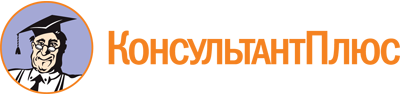 Закон Ставропольского края от 16.02.2004 N 9-кз
(ред. от 06.06.2022)
"О референдуме Ставропольского края и местном референдуме"
(принят Государственной Думой Ставропольского края 29.01.2004)Документ предоставлен КонсультантПлюс

www.consultant.ru

Дата сохранения: 08.11.2022
 16 февраля 2004 годаN 9-кзСписок изменяющих документов(в ред. Законов Ставропольского краяот 06.12.2005 N 64-кз, от 24.12.2010 N 108-кз, от 07.06.2011 N 45-кз,от 13.06.2013 N 54-кз, от 26.07.2013 N 70-кз, от 29.04.2015 N 40-кз,от 14.03.2016 N 25-кз, от 25.12.2017 N 144-кз, от 09.10.2018 N 72-кз,от 27.12.2019 N 112-кз, от 22.12.2020 N 154-кз, от 11.05.2022 N 37-кз,от 06.06.2022 N 50-кз)Список изменяющих документов(в ред. Закона Ставропольского края от 25.12.2017 N 144-кз)